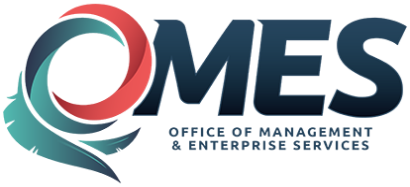 Amendment of SolicitationDate of Issuance:07/25/201907/25/2019Solicitation No.Solicitation No.265000037126500003712650000371Requisition No.26500076712650007671Amendment No.Amendment No.111Hour and date specified for receipt of offers is changed:Hour and date specified for receipt of offers is changed:Hour and date specified for receipt of offers is changed: No Yes to:Pursuant to OAC 260:115-7-30(d), this document shall serve as official notice of amendment to the solicitation identified above. Such notice is being provided to all suppliers to which the original solicitation was sent. Suppliers submitting bids or quotations shall acknowledge receipt of this solicitation amendment prior to the hour and date specified in the solicitation as follows:(1)  Sign and return a copy of this amendment with the solicitation response being submitted; or,(2)  If the supplier has already submitted a response, this acknowledgement must be signed and returned prior to the solicitation deadline. All amendment acknowledgements submitted separately shall have the solicitation number and bid opening date printed clearly on the front of the envelope.Pursuant to OAC 260:115-7-30(d), this document shall serve as official notice of amendment to the solicitation identified above. Such notice is being provided to all suppliers to which the original solicitation was sent. Suppliers submitting bids or quotations shall acknowledge receipt of this solicitation amendment prior to the hour and date specified in the solicitation as follows:(1)  Sign and return a copy of this amendment with the solicitation response being submitted; or,(2)  If the supplier has already submitted a response, this acknowledgement must be signed and returned prior to the solicitation deadline. All amendment acknowledgements submitted separately shall have the solicitation number and bid opening date printed clearly on the front of the envelope.Pursuant to OAC 260:115-7-30(d), this document shall serve as official notice of amendment to the solicitation identified above. Such notice is being provided to all suppliers to which the original solicitation was sent. Suppliers submitting bids or quotations shall acknowledge receipt of this solicitation amendment prior to the hour and date specified in the solicitation as follows:(1)  Sign and return a copy of this amendment with the solicitation response being submitted; or,(2)  If the supplier has already submitted a response, this acknowledgement must be signed and returned prior to the solicitation deadline. All amendment acknowledgements submitted separately shall have the solicitation number and bid opening date printed clearly on the front of the envelope.Pursuant to OAC 260:115-7-30(d), this document shall serve as official notice of amendment to the solicitation identified above. Such notice is being provided to all suppliers to which the original solicitation was sent. Suppliers submitting bids or quotations shall acknowledge receipt of this solicitation amendment prior to the hour and date specified in the solicitation as follows:(1)  Sign and return a copy of this amendment with the solicitation response being submitted; or,(2)  If the supplier has already submitted a response, this acknowledgement must be signed and returned prior to the solicitation deadline. All amendment acknowledgements submitted separately shall have the solicitation number and bid opening date printed clearly on the front of the envelope.Pursuant to OAC 260:115-7-30(d), this document shall serve as official notice of amendment to the solicitation identified above. Such notice is being provided to all suppliers to which the original solicitation was sent. Suppliers submitting bids or quotations shall acknowledge receipt of this solicitation amendment prior to the hour and date specified in the solicitation as follows:(1)  Sign and return a copy of this amendment with the solicitation response being submitted; or,(2)  If the supplier has already submitted a response, this acknowledgement must be signed and returned prior to the solicitation deadline. All amendment acknowledgements submitted separately shall have the solicitation number and bid opening date printed clearly on the front of the envelope.Pursuant to OAC 260:115-7-30(d), this document shall serve as official notice of amendment to the solicitation identified above. Such notice is being provided to all suppliers to which the original solicitation was sent. Suppliers submitting bids or quotations shall acknowledge receipt of this solicitation amendment prior to the hour and date specified in the solicitation as follows:(1)  Sign and return a copy of this amendment with the solicitation response being submitted; or,(2)  If the supplier has already submitted a response, this acknowledgement must be signed and returned prior to the solicitation deadline. All amendment acknowledgements submitted separately shall have the solicitation number and bid opening date printed clearly on the front of the envelope.Pursuant to OAC 260:115-7-30(d), this document shall serve as official notice of amendment to the solicitation identified above. Such notice is being provided to all suppliers to which the original solicitation was sent. Suppliers submitting bids or quotations shall acknowledge receipt of this solicitation amendment prior to the hour and date specified in the solicitation as follows:(1)  Sign and return a copy of this amendment with the solicitation response being submitted; or,(2)  If the supplier has already submitted a response, this acknowledgement must be signed and returned prior to the solicitation deadline. All amendment acknowledgements submitted separately shall have the solicitation number and bid opening date printed clearly on the front of the envelope.Pursuant to OAC 260:115-7-30(d), this document shall serve as official notice of amendment to the solicitation identified above. Such notice is being provided to all suppliers to which the original solicitation was sent. Suppliers submitting bids or quotations shall acknowledge receipt of this solicitation amendment prior to the hour and date specified in the solicitation as follows:(1)  Sign and return a copy of this amendment with the solicitation response being submitted; or,(2)  If the supplier has already submitted a response, this acknowledgement must be signed and returned prior to the solicitation deadline. All amendment acknowledgements submitted separately shall have the solicitation number and bid opening date printed clearly on the front of the envelope.ISSUED BY and RETURN TO:ISSUED BY and RETURN TO:ISSUED BY and RETURN TO:ISSUED BY and RETURN TO:ISSUED BY and RETURN TO:ISSUED BY and RETURN TO:ISSUED BY and RETURN TO:ISSUED BY and RETURN TO: Postal Delivery:2500 N. Lincoln Blvd.Ste 429Oklahoma City, OK 73105 - orPersonal or Common Carrier Delivery:Same as above Postal Delivery:2500 N. Lincoln Blvd.Ste 429Oklahoma City, OK 73105 - orPersonal or Common Carrier Delivery:Same as aboveYannet CusicYannet CusicYannet CusicYannet CusicYannet Cusic Postal Delivery:2500 N. Lincoln Blvd.Ste 429Oklahoma City, OK 73105 - orPersonal or Common Carrier Delivery:Same as above Postal Delivery:2500 N. Lincoln Blvd.Ste 429Oklahoma City, OK 73105 - orPersonal or Common Carrier Delivery:Same as aboveContracting OfficerContracting OfficerContracting OfficerContracting OfficerContracting Officer Postal Delivery:2500 N. Lincoln Blvd.Ste 429Oklahoma City, OK 73105 - orPersonal or Common Carrier Delivery:Same as above Postal Delivery:2500 N. Lincoln Blvd.Ste 429Oklahoma City, OK 73105 - orPersonal or Common Carrier Delivery:Same as above405 – 522-5301405 – 522-5301405 – 522-5301405 – 522-5301405 – 522-5301 Postal Delivery:2500 N. Lincoln Blvd.Ste 429Oklahoma City, OK 73105 - orPersonal or Common Carrier Delivery:Same as above Postal Delivery:2500 N. Lincoln Blvd.Ste 429Oklahoma City, OK 73105 - orPersonal or Common Carrier Delivery:Same as abovePhone  NumberPhone  NumberPhone  NumberPhone  NumberPhone  Number Postal Delivery:2500 N. Lincoln Blvd.Ste 429Oklahoma City, OK 73105 - orPersonal or Common Carrier Delivery:Same as above Postal Delivery:2500 N. Lincoln Blvd.Ste 429Oklahoma City, OK 73105 - orPersonal or Common Carrier Delivery:Same as aboveYannet.Cusic@sde.ok.govYannet.Cusic@sde.ok.govYannet.Cusic@sde.ok.govYannet.Cusic@sde.ok.govYannet.Cusic@sde.ok.gov Postal Delivery:2500 N. Lincoln Blvd.Ste 429Oklahoma City, OK 73105 - orPersonal or Common Carrier Delivery:Same as above Postal Delivery:2500 N. Lincoln Blvd.Ste 429Oklahoma City, OK 73105 - orPersonal or Common Carrier Delivery:Same as aboveE-Mail  AddressE-Mail  AddressE-Mail  AddressE-Mail  AddressE-Mail  AddressDescription of Amendment:Description of Amendment:Description of Amendment:Description of Amendment:Description of Amendment:Description of Amendment:Description of Amendment:Description of Amendment:a. This is to incorporate the following:a. This is to incorporate the following:a. This is to incorporate the following:a. This is to incorporate the following:a. This is to incorporate the following:a. This is to incorporate the following:a. This is to incorporate the following:a. This is to incorporate the following:Only 1 (one) question was submitted: Question to clarify - if this gets accepted, does that mean that we are in contract for the next 5 years for similar services, or only that there is potential and won’t have to go through the bid process for this again?ANSWER: Only the potential for 4 more years so they don’t have to go thru the RFP process again. Renewal is at the sole discretion of SDEOnly 1 (one) question was submitted: Question to clarify - if this gets accepted, does that mean that we are in contract for the next 5 years for similar services, or only that there is potential and won’t have to go through the bid process for this again?ANSWER: Only the potential for 4 more years so they don’t have to go thru the RFP process again. Renewal is at the sole discretion of SDEOnly 1 (one) question was submitted: Question to clarify - if this gets accepted, does that mean that we are in contract for the next 5 years for similar services, or only that there is potential and won’t have to go through the bid process for this again?ANSWER: Only the potential for 4 more years so they don’t have to go thru the RFP process again. Renewal is at the sole discretion of SDEOnly 1 (one) question was submitted: Question to clarify - if this gets accepted, does that mean that we are in contract for the next 5 years for similar services, or only that there is potential and won’t have to go through the bid process for this again?ANSWER: Only the potential for 4 more years so they don’t have to go thru the RFP process again. Renewal is at the sole discretion of SDEOnly 1 (one) question was submitted: Question to clarify - if this gets accepted, does that mean that we are in contract for the next 5 years for similar services, or only that there is potential and won’t have to go through the bid process for this again?ANSWER: Only the potential for 4 more years so they don’t have to go thru the RFP process again. Renewal is at the sole discretion of SDEOnly 1 (one) question was submitted: Question to clarify - if this gets accepted, does that mean that we are in contract for the next 5 years for similar services, or only that there is potential and won’t have to go through the bid process for this again?ANSWER: Only the potential for 4 more years so they don’t have to go thru the RFP process again. Renewal is at the sole discretion of SDEOnly 1 (one) question was submitted: Question to clarify - if this gets accepted, does that mean that we are in contract for the next 5 years for similar services, or only that there is potential and won’t have to go through the bid process for this again?ANSWER: Only the potential for 4 more years so they don’t have to go thru the RFP process again. Renewal is at the sole discretion of SDEOnly 1 (one) question was submitted: Question to clarify - if this gets accepted, does that mean that we are in contract for the next 5 years for similar services, or only that there is potential and won’t have to go through the bid process for this again?ANSWER: Only the potential for 4 more years so they don’t have to go thru the RFP process again. Renewal is at the sole discretion of SDEOnly 1 (one) question was submitted: Question to clarify - if this gets accepted, does that mean that we are in contract for the next 5 years for similar services, or only that there is potential and won’t have to go through the bid process for this again?ANSWER: Only the potential for 4 more years so they don’t have to go thru the RFP process again. Renewal is at the sole discretion of SDEb. All other terms and conditions remain unchanged.b. All other terms and conditions remain unchanged.b. All other terms and conditions remain unchanged.b. All other terms and conditions remain unchanged.b. All other terms and conditions remain unchanged.Supplier Company Name (PRINT)Supplier Company Name (PRINT)Supplier Company Name (PRINT)DateAuthorized Representative Name (PRINT)TitleAuthorized Representative Signature